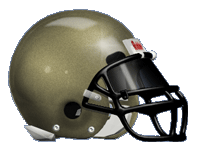 
2015 Galesburg 8th Grade Football ScheduleGame NumberDateTimeLocationOpponentGame 1August 27th4:15 p.m.Alleman Athletic ComplexJr. PioneersGame 2August 29th1:00 p.m.Bushnell Prairie City Jr./Sr. High FieldBushnell P-CGame 3September 3rd 4:15 p.m.Home(Lombard)Geneseo GreenGame 4September 10th4:15 p.m.GeneseoGeneseo WhiteGame 5September 17th 4:15 p.m.MolineMoline WilsonGame 6September 24th4:15 p.m.Moline John DeereMoline John DeereGame 7October 1st4:15 p.m..Home(Lombard) GlenviewGame 8October 3rdNoonKewanee Wethersfield Jr./Sr. High FieldKewanee WethersfieldGame 9October 8th4:15 p.m.Home(Lombard)Rock Island WashingtonGame 10October 10thNoonHome(Lombard)Mid-County Co-opGame11October 15th5:30pmHome(GHS)Northeast